Журавлева Лидия Арсентьевна, учитель начальных классов, ГУ «Надеждинская средняя школа»» Костанайского района Костанайской областиСабақ  2 «Б»               Сынып_____				 Күні __14.03Урок  			 Класс						ДатаLessons		Class						Date	Сабақтың барысы. Ход урока.I.Организационный момент. Психологический настрой. Ребята, сегодня у нас необычный урок русского языка. В классе много гостей. Так давайте повернёмся к ним и поздороваемся с ними. “Минутка приятных воспоминаний”.Предлагаю вам , ребята, закрыть глаза, вспомнить о чем-то хорошем, хорошем и просто улыбнуться.Каждый из нас, улыбнувшись, вызвал в себе добрые чувства, передал частичку своей доброты окружающим и тем самым сделал этот мир добрее.Да и в любом деле главное –доброе начало.Я желаю вам успешной работы  и попрошу тишины.А знаете, почему я попрошу тишины? Потому что сказки нужно слушать в тишине.Налетела злая вьюга,
Герда потеряла друга:
В царство льда умчался Кай…
Герда, Герда выручай!
Вьюга кружит вправо, влево
В сказке … («Снежная королева»)  Слайд 2Кто автор этого произведения? (Ганс Христиан Андерсен)А кто помнит как начинается эта сказка?Конечно, у нас с вами нет такого зеркала, но все равно нам надо слушать все очень внимательно, чтобы не пропустить ничего важного.А сказка наша начинается 14 марта. Поэтому давайте запишем в волшебных тетрадях число. Из загадки вы уже поняли, что Кай умчался в царство льда со Снежной королевой на волшебных санях, оставив нам только след.II. Актуализация знаний.1. Подготовим к работе руки. Гимнастика для пальчиков Спасибо! А какое у нас есть ещё важное правило на уроках русского языка? /Как сижу, так и пишу./ Руки-на месте,Ноги- на месте,Локти – у края, Спинка –прямая. 2.Чистописание.Чтобы след не замела метель, нам нужно его зафиксировать в тетрадях.Посмотрите внимательно на след и пропишите его очень красиво, соблюдая правила посадки при письме. Слайд 3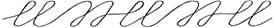 Ручки положили, сели красиво.Сегодня мы с вами будем помогать Каю. А еще попробуем помочь Снежной Королеве. Попробуем отогреть ее сердце и для этого отправимся в ее королевство.     2.Работа со словами:Чтобы открыть двери в дворец СК необходимо  выполнить задание.Прочитайте слова.Слайд 4.холодная        Королева        украла       мальчик   в    зимний     сердце      из          замерзло         ледяное                      стало              Какие задания вы могли бы предложить?Какие части речи мы знаем?а). Разделить слова на группы.Прочитайте еще раз эти слова глазками и скажите, по какому признаку можно разделить эти слова на группы?Сколько будет групп? Какие? Слайд 5.Запишите слова в три группы . (работа по цепочке у доски, учащиеся в тетрадях) Докажите, что в 1 столбике записаны имена существительные.Докажите, что во 2 столбике записаны имена прилагательные.Докажите, что в 3 столбике записаны глаголы.Какое слово оказалось лишнее? Почему?К какой части речи относится  это слово? (на доске-предлог)3.Выявление места и причины затруднения. (таблица)Правильно, предлоги, вот и СК  отправила нам 3 вопроса, если мы их выполним, то она освободит Кая. Какие же вопросы отправила нам СК?1.Что такое предлоги, какие они бывают?2. Для чего служат предлоги?3. С кем дружат предлоги?Можем мы сразу ответить на вопросы?А почему не можем?А на какой вопрос мы  можем ответить? Давайте попробуем сегодня ответить на эти вопросы и скорее вернутся домой.III.  Целеполагание и мотивация. Сформулируйте тему урока.А хотите  узнать, для чего нужны предлоги в речи?Поставим задачи на урок. (на доске таблица)Узнать …Учиться … Применять …Тогда приступаем к выполнению данной  задачи урока.Но вначале послушайте стихотворение.Чудесный выдался денёк,
А я учу предлоги..
Я должен твёрдо знать урок:
У нас учитель строгий!
И я шепчу, закрыв глаза,
Скрестив под стулом ноги:
«Что значит — «ПО»?
Что значит — «ЗА»?
И «ЗА» и «ПО» — предлоги..
А хорошо бы—ЗА порог
И — мчаться ПО дороге!..
Какой бы выдумать предлог,
Чтоб не учить предлоги?Физминутка IV. Работа над новым материалом.Объявление темы урока и постановка целей.Правильно, сегодня мы поговорим для чего нужны предлоги в русском языке; как они пишутся с другими частями речи. И будем делать, своего рода, открытия.2. Восприятие темы.а). Посмотрите на экран. Кого видите?Где находится белка? Заяц? Медведь? Лиса? Слайд 6.Описывая местонахождение каждого животного, вы употребили слова: за, на, около, под, у Что это за слова?А если мы употребляем их в речи, значит -это часть речи. б). Работа с текстом.Послушайте текст. Постарайтесь услышать предлоги .   Зимним днём лесник шёл ПО тропе. Вдруг НА поляну прыгнул пушистый заяц. У сосны птицы искали корм. Лесник насыпал В кормушку крупу, семена. Зимой птицам нужна наша помощь!Как вы думаете, это все предлоги, которые есть в русском языке? Слайд 7.Конечно, это не все предлоги. Их в русском языке огромное количество. Давайте прочитаем их.По частоте употребления они на 4 месте среди других частей речи. Слайд 8.Мы сделали первое открытие- предлогов очень много и они стоят на 4 месте по частоте употребления среди других частей речи.(таблица)Ребята, попробуйте задать к предлогам вопрос. Получается у вас это сделатьМы сделали второе открытие.- К предлогам нельзя поставить вопрос, они не изменяются.в). Работа в тетрадях. (работа в парах) .Кружатся снежинки ….. холодном воздухе. Катаются дети ….. коньках …. льду.Весело детям ….. зимнее время …. улице. Слайд 9.Прочитайте предложения. Все ли вам понятно? Почему?Скажите, связаны ли в них слова по смыслу?Чего не хватает в тексте?Давайте вставим предлоги. Работаем в парах. Проверьте и поставьте себе оценку карандашом. Слайд 9 (самопроверка и самооценка)Установилась ли связь слов в предложениях?Какую роль предлоги выполняют в русском языке?Верно, предлоги служат для связи слов в предложении. Поэтому они называются служебной частью речи. Мы сделали третье открытие.Вернемся к нашим предложениям. Давайте определим части речи.Давайте посмотрим с какой частью речи они употребляются. Слайд 9.С какой частью речи предлог не употребляется?Мы сделали четвертое открытие.- Предлоги не употребляются с глаголамиС какими частями речи стоят глаголы?Обратите внимание на написание предлогов с ними.А как пишутся приставки со словами?Мы сделали пятое открытие.- Предлоги с другими частями речи пишутся раздельно.г) Создание «ситуации несостоятельности»На доске написаны предложения. Сравните их между собой.(пропущены предлоги, предложения одинаковые)Книга лежит ……. столе. Книга лежит ….. столе.А я хочу вам сказать, что здесь два разных предложения. Как это может быть?(пропущены разные предлоги)д)Создание «ситуации успеха»Запишите предложения, вставьте разные предлоги.(Книга лежит НА столе. Книга лежит В столе.)Что заметили?(изменился смысл)Какую же еще роль выполняют предлоги в речи?(от них зависит смысловая нагрузка предложения)Мы сделали шестое открытие.Предлоги изменяют смысл предложения. (открыть в таблице на доске)
е) Вывод. Попробуйте объединить все открытия, совершенные на уроке, и сформулировать правило о предлогах? Слайд 10.На доске (слайде)  напечатаны начала предложений.Ваша задача восстановить предложения, и у вас получится правило о предлоге.Все определения выслушиваются, корректируются детьми.Чтение определения со СЛАЙДА.Ответили мы на вопросы СК?Молодцы, она отпустила Кая, но вот нас отпускать она не хочет.                                                                 ФизминуткаV. Закрепление.Давайте поработаем по карточкам, чтобы СК отпустила нас Слайд 111). Самостоятельная работа с применением уровневой дифференциации1 группа. (слабоуспевающие учащиеся, работающие только на продуктивном уровне).Я предлагаю вам  задания на выбор.Первое задание – самое простое - списать скороговорку, подчеркнуть предлоги..У Семёна с Саней в сетях сом с усами.2 группа. (учащиеся, работающие на репродуктивно-продуктивном уровне).Второе задание - посложнее - объединить пары слов с помощью предлогов и записать в тетрадь.                Выходить ….. (дом); идти ….. (лес); заботиться ….. (щенок) 3 группа. (учащиеся, работающие на продуктивном и творческом уровнях).Третье задание - самое сложное, но интересное - в предложениях ошибки, исправить их, правильно записать предложения в тетрадь.Налесную тропку изкустов вы скочил рябчик. Мяч за бросили всетку ворот. (самопроверка и самооценка) Слайд 12Работа по учебнику.Давайте попробуем отогреть сердце СК . Чтение правила стр. 176,177Стр.178      Упр. 479   (самостоятельно)Какие мы молодцы: Кая освободили, из королевства выбрались, да и смогли отогреть сердце СК.3.Практическое применение. В классе найти предметы, которыми можно употребить с предлогами.VI. Итог урока.  Представьте, что ваш товарищ заболел и не был сегодня в школе.Что вы ему расскажите об уроке русского языка?Оценки. Комментирование.VII.  Рефлексия.«Дерево»У вac на столах стикеры  трех цветов, если урок понравился и все было понятно –зеленый Было трудно и не все было понятно-желтый листочекНичего не понял-красный листочекVIII. Домашнее задание. Слайд 13.Упр. 488 стр. 181ГУ «Надеждинская средняя школа»Открытый урок русского языка во 2 классе на тему: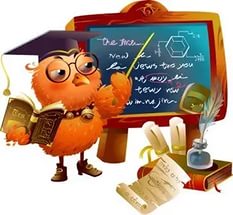 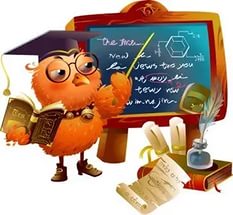 Сабақтың такырыбы: Тема урока: Theme:Связь слов в предложении с помощью предлога.Сабақтың максаты:Цель урока:Aims:Образовательные: расширить знания о предлоге, как части речи; его роли в предложении; учить писать предлоги отдельно от других частей речи.Развивающие: развивать устную и письменную речь учащихся, фонематический слух, орфографическую зоркость; совершенствовать культуру речи учащихся; развивать психические процессы, аналитическое мышление, память, внимание, способность к самоконтролю, умение  делать выводы.Воспитательные: воспитывать коммуникативную культуру учащихся; аккуратность, усидчивость, самостоятельность, дисциплинированность; формировать интерес к изучению русского языка.Сабақтың түрі:Тип урока: Type of the lessons:комбинированныйКөрнекі кұралдар:Оборудование урока: Equipment: Презентация, ноутбук, карточки для работы в парах, дифференцированные задания, таблицы.